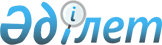 Об утверждении коэффициента зонирования в Казыгуртском районе, учитывающий месторасположение объекта налогообложения в населенном пункте на 2019 год
					
			С истёкшим сроком
			
			
		
					Постановление акимата Казыгуртского района Туркестанской области от 16 июля 2019 года № 191. Зарегистрировано Департаментом юстиции Туркестанской области 19 июля 2019 года № 5148. Прекращено действие в связи с истечением срока
      В соответствии первого абзаца пункта 6 статьи 529 Кодекса Республики Казахстан от 25 декабря 2017 года "О налогах и других обязательных платежах в бюджет" и Методикой расчета коэффициента зонирования утвержденной приказом Министра по инвестициями развитию Республики Казахстан от 12 ноября 2018 года № 475 (зарегистрировано в Реестре государственной регистрации нормативных правовых актов № 17847), акимат Казыгуртского района ПОСТАНОВЛЯЕТ:
      1. Утвердить коэффициент зонирования Казыгуртском районе, учитывающий месторасположение объекта налогообложения в населенном пункте на 2019 год, согласно приложению к настоящему постановлению.
      2. Признать утратившим силу постановление акимата Казыгуртского района от 23 ноября 2018 года № 159 "Об утверждении коэффициента зонирования в Казыгуртском районе, учитывающий месторасположение объекта налогообложения в населенном пункте на 2019 год" (зарегистрировано в Реестре государственной регистрации нормативных правовых актов за № 4813, опубликовано в Эталонном контрольном банке нормативных правовых актов Республики Казахстан в электронном виде 11 декабря 2018 года).
      3. Аппарату акима Казыгуртского района в установленном законодательном порядке обеспечить:
      1) государственную регистрацию настоящего постановления в территориальном органе юстиции;
      2) в течение десяти календарных дней со дня государственной регистрации настоящего постановления направление в одном экземпляре его копии в бумажном и электронном виде на казахском и русском языках Республиканское государственное предприятие на праве хозяйственного ведения "Республиканский центр правовой информации" для официального опубликования и включения в Эталонный контрольный банк нормативных правовых актов Республики Казахстан;
      3) размещение настоящего постановления на интернет–ресурсе акимата Казыгуртского района.
      4. Контроль за исполнением настоящего постановления возложить на заместителя акима района Т.А. Калымбетова.
      5. Настоящее постановление вводится в действие с 1 января 2019 года и подлежит официальному опубликованию.
      "СОГЛАСОВАНО"
      Руководитель государственного 
      учреждения "Управление
      государственных доходов по
      Казыгуртскому району"
      __________________Г.О. Ахаева
      "16" июль 2019 год Коэффициент зонирования Казыгуртском районе, учитывающий месторасположение объекта налогообложения в населенном пункте на 2019 год 
					© 2012. РГП на ПХВ «Институт законодательства и правовой информации Республики Казахстан» Министерства юстиции Республики Казахстан
				
      Аким района

Т.Т. Телгараев
Приложение к
постановлению акимата
Казыгуртского района
от 16 июля 2019 года № 191
№
Наименование сельского округа
Наименование населенного пункта
Коэффициент зонирования
1
Казыгурт
Казыгурт
1,75
2
Казыгурт
Молбулак
1,60
3
Казыгурт
Кезенбулак
1,65
4
Казыгурт
Ащыбулақ
1,75
5
Шарбулак
Шарбулак
1,75
6
Шарбулак
Акбастау
1,70
7
Турбат
Турбат
1,75
8
Турбат
Кызылдихан
1,75
9
Турбат
Енбек
1,75
10
Турбат
Ондирис
1,75
11
Сабыр Рахимов
Майбулак
1,75
12
Сабыр Рахимов
Кокибел
1,65
13
Сабыр Рахимов
Кызылата
1,65
14
Жигерген
Тесиктобе
1,80
15
Жигерген
Кызылбулак
1,65
16
Жигерген
Айнатас
1,70
17
Жигерген
Угам
0,25
18
Жигерген
Жигерген
1,70
19
Жигерген
Шакпак
1,70
20
Алтынтобе
Каржан
1,65
21
Алтынтобе
Алтынтобе
1,75
22
Алтынтобе
Косагаш
1,65
23
Алтынтобе
Аккум
1,60
24
Алтынтобе
Карабау
1,50
25
Алтынтобе
Лесхоз
1,20
26
Жанабазар
Карабастау
1,70
27
Жанабазар
Жанабазар
1,75
28
Жанабазар
Жылыбулак
1,85
29
Жанабазар
Үлгили
1,75
30
Жанабазар
Кожамберди (20 лет Каз ССР)
1,65
31
Жанабазар
Жанаталап
1,80
32
Жанабазар
Женис
1,60
33
Жанабазар
Тилектес
1,75
34
Жанабазар
Бейнеткеш (Жанажол)
1,60
35
Қарабау
Карабау
1,85
36
Қарабау
Жумысшы
1,80
37
Қарабау
Ушбулак
1,85
38
Қарабау
Сынтас (Жанатурмыс) 
1,75
39
Шарапхана
Шарапхана
1,75
40
Шарапхана
Жинишке
1,65
41
Шарапхана
Бакабулак
1,55
42
Шарапхана
Майлыошак
1,70
43
Шарапхана
Махамбет Утемисулы
1,85
44
Шарапхана
Талдыбулак
1,60
45
КаракозыАбдалиева
Атбулак
1,75
46
КаракозыАбдалиева
Рабат
1,85
47
КаракозыАбдалиева
Амангелди
1,65
48
КаракозыАбдалиева
Енбекши
1,65
49
КаракозыАбдалиева
Жанаталап
1,50
50
КаракозыАбдалиева
КыдырМамбет (Казыгурт) 
1,85
51
КаракозыАбдалиева
Кызылдала
1,65
52
Какпак
Какпак
1,65
53
Какпак
Сырлысай
1,50
54
Какпак
Зангар
1,60
55
Кызылкия
Кызылкия
1,75
56
Кызылкия
Айнатас
1,85
57
Кызылкия
Ынталы
1,85
58
Кызылкия
Кызылсенгир
1,70
59
Кызылкия
Тугыртас
1,60
60
Шанак
Шанак
1,65
61
Шанак
Акжар (Абай) 
1,75
62
Шанак
СтарыйШанак
1,40
63
Шанак
станция Шанак
1,40
64
Шанак
Ызабулак
1,40